        ҠАРАР                                                                           ПОСТАНОВЛЕНИЕ« 29 » июль 2016 йыл                       № 47                         «  29»  июля 2016 год«Об утверждении градостроительного планаземельного участка на проектирование и реконструкцию жилого дома под народный художественный музеи по адресу: д.Бахтигареево, ул. Шаймуратова, д. 2/1»На основании ст. 44,46 Градостроительного Кодекса Российской Федерации № 190-ФЗ, от 29.12.2004г., Дополнительное соглашение №1 от 05.02.2015 года к договору аренды №58-12-06 зем находящегося в государственной собственности земельного участка от 17.02.2012г. Постановление Администрации сельского поселения Мерясовский сельсовет муниципального района Баймакский район № 40 от 11.07.2016г. «О разрешении на перевод жилого помещения в нежилое помещение» и заявления гр. Тувалева З.Ф. от 20.06.2016г. Администрация СП Мерясовский сельсовет муниципального района Баймакский район Республики БашкортостанПОСТАНОВЛЯЕТ:1. Утвердить градостроительный план земельного участка для проектирования  и реконструкции жилого дома под народный художественный музеи на земельном участке с кадастровым номером 02:06:180301:57 общей площадью 999 кв.м по адресу: д. Бахтигареево, ул. Шаймуратова, д. 2/1.2. Предупредить заказчика:-работы по проектированию должны выполняться организациями, имеющими допуски СРО;- разрешение на производство строительно - монтажных работ оформляется в установленном порядке по предъявлению согласованной проектной документации.3. Контроль за исполнением настоящего постановления возложить на управляющего делами Администрация СП Мерясовский сельсовет муниципального Баймакский район Республики Башкортостан Абдрахимову Э.З.Глава СП Мерясовский сельсоветМР Баймакский район				                           Т.М.ХафизоваСрок согласования в течение 5 днейСОГЛАСОВАНИЕпроекта постановления Администрации СП Мерясовский сельсовет муниципального района Баймакский район Республики Башкортостан«Об утверждении градостроительного плана земельного участка на проектирование и реконструкцию жилого дома под народный художественный музей по адресу: д. Бахтигареево, ул.Шаймуратова, д. 2/1»№____ о т «____ »___________ 2016 г.Подлежит публикации в средствах массовой информации - не подлежит;Копии постановления направить-Примечание: мотивированные дополнения или возражения по проекту (или по отдельным егопунктам) вносятся ниже или прилагаются в виде справки.____________________________________________________________________________________________________________________________________________________________________________________________________________________________________________________________________________________________ПОЯСНИТЕЛЬНАЯ ЗАПИСКАРассмотрев заявление гр. Тувалева Забира Фаритовича от 20.06.2016 года опредоставлении градостроительного плана земельного участка проектирования истроительства дома животновода и столовой по адресу: д. Бахтигареево, ул.Шаймуратова, д. 2/1, представленные правоустанавливающие документы наземельный участок - Дополнительное соглашение №1 от 05.02.2015 года к договору аренды №58-12-06 зем находящегося в государственной собственности земельного участка от 17.02.2012г. Постановление Администрации сельского поселения Мерясовский сельсовет муниципального района Баймакский район № 40 от 11.07.2016г. «О разрешении на перевод жилого помещения в нежилое помещение», на основании ст.ст. 44,46 Градостроительного Кодекса Российской Федерации № 190-ФЗ от 29.12.2004г., согласно ст. 8.1.5. к полномочиям органов местного самоуправления поселений в области градостроительной деятельности относятся: выдача разрешений на строительство, разрешений на ввод объектов в эксплуатацию при осуществлении строительства, реконструкции, капитального ремонта объектов капитального строительства, расположенных на территориях поселений, ст.ст.29,30,31,32 Земельного Кодекса Российской Федерации №136-Ф3 от 25.10.2001г., исходя из вышеизложенного муниципальное бюджетное учреждение «Архитектура» МР Баймакский район обосновывает необходимость принятия решения об утверждении градостроительного плана земельного участка для проектирования и строительства дома животновода и столовой по адресу: д. Бахтигареево, ул. Шаймуратова, д. 2/1.БАШ?ОРТОСТАН РЕСПУБЛИКА№Ы БАЙМА? РАЙОНЫ МУНИЦИПАЛЬ  РАЙОНЫНЫ* МЕР»( АУЫЛ СОВЕТЫ АУЫЛ  БИЛ»М»№ЕХАКИМИ»ТЕ453660,Баш7ортостан Республика3ы,Байма7 районы, Мер29 ауылы, А.Игебаев урамы, 1Тел. 8(34751) 4-28-44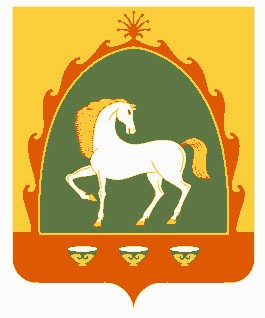 РЕСПУБЛИКА БАШКОРТОСТАНАДМИНИСТРАЦИЯСЕЛЬСКОГО ПОСЕЛЕНИЯ МЕРЯСОВСКИЙ СЕЛЬСОВЕТМУНИЦИПАЛЬНОГО РАЙОНАБАЙМАКСКИЙ РАЙОН453660, Республика Башкортостан,Баймакский  район, с.Мерясово, ул.А.Игибаева,1Тел. 8(34751)4-28-44№Организация и должностьФамилия, имя, отчествоПодписьДата1Управляющий деламиАдминистрации СП Мерясовскийсельсовет муниципального районаБаймакский район РеспубликиБашкортостанАбдрахимова Эльвира Зыевна2Директор МБУ «Архитектура»Администрации муниципальногорайона Баймакский районБикмухаметов РадмирСалаватович3Ведущий специалист МБУ«Архитектура» Администрациимуниципального районаБаймакский районШварев АлександрВикторович